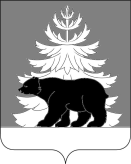 РОССИЙСКАЯ ФЕДЕРАЦИЯИРКУТСКАЯ ОБЛАСТЬАдминистрация Зиминского районного муниципального образованияП О С Т А Н О В Л Е Н И Еот 12.12.2017 г.                                         г. Зима                                                             № 1856О    внесении   изменений   в состав экспертной комиссии по определению мест,запрещенных для посещения детьми, а такжемест, запрещенных для посещения детьми в ночное время без сопровождения родителей(законных представителей) или лиц, осуществляющих мероприятия с участием детей, на территории Зиминского районногомуниципального образованияУчитывая кадровые изменения, в целях определения мест, запрещенных для посещения детьми, а также мест, запрещенных для посещения детьми в ночное время без сопровождения родителей (законных представителей) или лиц, осуществляющих мероприятия с участием детей, на территории Зиминского районного муниципального образования, в соответствии с ч. 3 ст. 11 Закона Иркутской области № 7-ОЗ от 5 марта 2010 года «Об отдельных мерах по защите детей от факторов, негативно влияющих на их физическое, интеллектуальное, психическое, духовное и нравственное развитие, в Иркутской области», руководствуясь ст. ст. 22, 46 Устава Зиминского районного муниципального образования, администрация Зиминского районного муниципального образованияП О С Т А Н О В Л Я Е Т:Внести следующие изменения в состав экспертной комиссии по определению мест, запрещенных для посещения детьми, а также мест, запрещенных для посещения детьми в ночное время без сопровождения родителей (законных представителей) или лиц, осуществляющих мероприятия с участием детей, на территории Зиминского районного муниципального образования, образованной постановлением администрации Зиминского районного муниципального образования  № 384 от 06.05.2016  (далее - комиссия):Вывести из состава комиссии: - Алексеенко А.Л.; - Бухарову Т.С.; - Газизову Н.В.; - Иванова М.И.; - Кондратьева П.А.; - Мамсик Л.А.; -Онучину А.Б.; -Ремневу Т.П.; -Стенченко А. И.;                                    -Тарасенко А.В.; -Шубина В.Н.                                 	1.2.      Ввести в состав комиссии:- Абуздина А. В.-главу Зулумайского МО Зиминского района;- Андреева Н. Н.- главу Кимильтейского МО Зиминского района;- Бондаренко Е. В. – майора внутренней службы, старшего инспектора Зиминского МФ ФКУ УИИ ГУФСИН России по Иркутской области;- Быкову С. Н. – главу Новолетниковского МО Зиминского района;- Помогаева А. Ю. – главу Батаминского МО Зиминского района;- Рябикова А.А. - главу  Ухтуйского МО Зиминского района;- Сафонову А. В.- главного специалиста - ответственного секретаря комиссии по делам несовершеннолетних и защите их прав управления правовой, кадровой и организационной работы администрации Зиминского районного муниципального образования;- Сулейманову Е. В. – начальника ОДН ОУУП и ПДН МО МВД России «Зиминский»;- Сухарева О. А. – главу Услонского МО Зиминского района;- Тубол С. А. – главу Хазанского МО Зиминского района;-Усольцеву Т. В. – временно замещающую должность директора областного государственного казенного учреждения Центр занятости населения города Зимы.	2.  Управляющему делами администрации Зиминского районного муниципального образования Тютневой Т.Е. опубликовать настоящее постановление в информационно-аналитическом, общественно-политическом еженедельнике «Вестник района» и разместить на официальном сайте администрации Зиминского районного муниципального образования www.rzima.ru в информационно-телекоммуникационной сети «Интернет».3.   Контроль исполнения настоящего постановления оставляю за собой.Мэр Зиминского районного муниципального  образования                                                                         Н. В. Никитина     СОГЛАСОВАНО:Управляющий делами администрации                                                                   Т.Е. Тютнева «___» ___________ 2017 г.Начальник управления правовой, кадровой и организационной работы                                                                                 Е.В. Сыманович «___» ___________ 2017 г.Список рассылки:В дело – 3 экз.,Главному специалисту, ответственному секретарю КДН и ЗП – 1 экз.,Членам комиссии – 24 экз.,А.В. Сафонова (839554) 3-11-26